Протокол родительского собрания в  3  «Б» класса___________МОУ СШ №22_________                                          (образовательное учреждение)Результаты выбора родителями (законными представителями) учащихся 3 «Б» класса модулей комплексного курса «Основы религиозных культур и светской этики»:Дата «11» февраля 2021 г.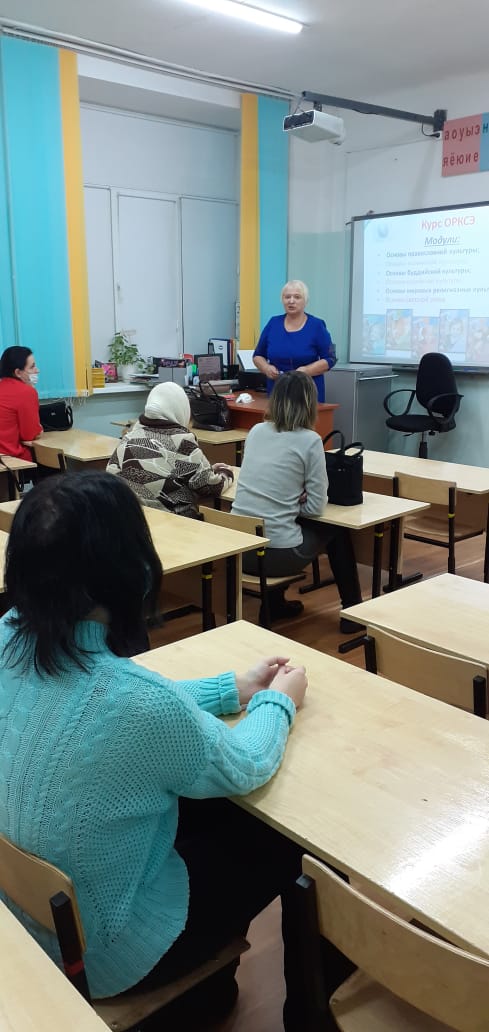 Классный руководитель: Шепецкая Мария Леонидовна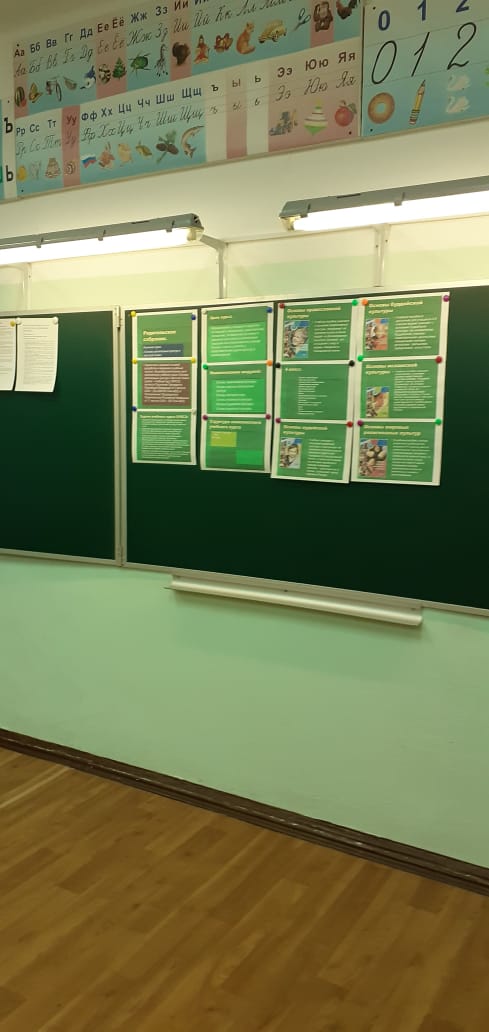 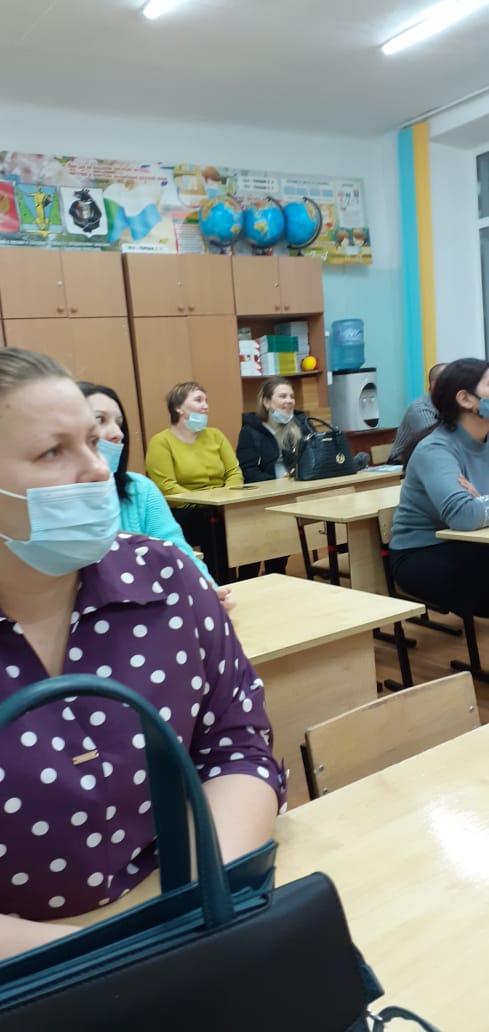 Протокол родительского собрания в 3 «А» класса___________МОУ СШ №22_________                                          (образовательное учреждение)Результаты выбора родителями (законными представителями) учащихся 3 «А» класса модулей комплексного курса «Основы религиозных культур и светской этики»:Дата «04» февраля 2021 г.Классный руководитель: Михнова Наталья АлександровнаНазвание модуляЧисло учащихся(число цифрами и письменно)Основы православной культуры0Основы исламской культуры0Основы буддийской культуры0Основы иудейской культуры0Основы мировых религиозных культур30 (тридцать)Основы светской этики0Название модуляЧисло учащихся(число цифрами и письменно)Основы православной культуры35 (тридцать пять)Основы исламской культуры0Основы буддийской культуры0Основы иудейской культуры0Основы мировых религиозных культур0Основы светской этики0